Around Our Town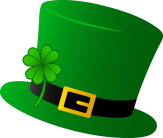 Newdale NewsletterVolume 2, Issue 2	March 2016   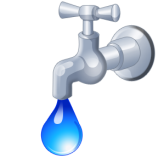 FYI: We are happy to announce that drinking water testing indicates we DO NOT have any issues regarding Lead and Copper in our system.The sewer upgrade has begun. We will strive to keep you updated as things progress.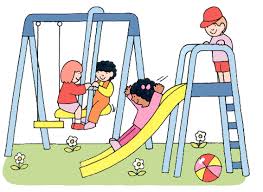 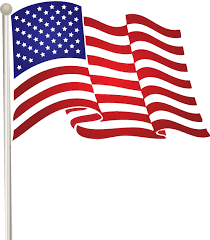 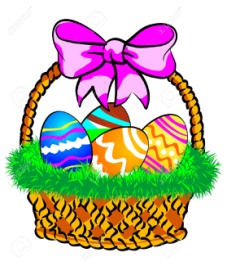 